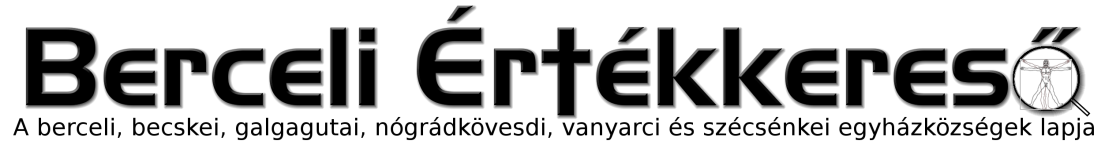 IV. évf. 44. szám Évközi 32. vasárnap	2017. november 12.Nicea-konstantinápolyi HitvallásA szentmisében a Nicea-konstantinápolyi Hitvallást (Credo-t) imádkozzuk vagy énekeljük. A Szentháromságról és Krisztus isten-emberi természetéről szóló tanítás hitünk és keresztény életünk alapja. Minden torzítás, ami e tekintetben a századok folyamán jelentkezett, következményeiben az egész hitrendszert, az erkölcsi és szertartási életet is fenyegette. Ezért az Egyház különös gonddal lépett föl minden ilyen tévedései szemben, s újból és újból kifejtette az igaz hitet. Az Apostoli Hitvallást a niceai (325) és konstantinápolyi (381) zsinatokon bővítették ki az ősi hit részletesebb kifejtésével. Ne tekintsük e szöveget fölösleges teológiai részletezésnek. Inkább hatoljunk be a szöveg segítségével még jobban Isten titkaiba. Váljék ajkunkon imádássá, s egyben hálaadássá, amiért Isten önmaga életét az Egyházon keresztül föltárta nekünk. A régi hitvallásokat korunkban VI. Pál pápa bővítette ki, részletezve az Egyház mai életét különösen érintő tételeket és a korunkban jelentkező tévtanításokkal szembenálló igazságokat. Ez "Isten népének hitvallása". Az ilyen bővítés nem módosítja az ősi hitet, hanem azt jobban kifejti.HISZEK AZ EGY ISTENBEN, mindenható Atyában, mennynek és földnek, minden láthatónak és láthatatlannak Teremtőjében. Hiszek az egy Úrban, Jézus Krisztusban, Isten egyszülött Fiában, aki az Atyától született az idő kezdete előtt.  Isten az Istentől, világosság a világosságtól, valóságos Isten a valóságos Istentől. Született, de nem teremtmény, az Atyával egylényegű és minden általa lett. Értünk emberekért, a mi üdvösségünkért, leszállott a mennyből. Megtestesült a Szentlélek erejéből Szűz Máriától és emberré lett. Poncius Pilátus alatt értünk keresztre feszítették, kínhalált szenvedett és eltemették. Harmadnapra föltámadott az Írások szerint, fölment a mennybe, ott ül az Atyának jobbján, de újra eljön dicsőségben ítélni élőket és holtakat és országának nem lesz vége. Hiszek a Szentlélekben, Urunkban és éltetőnkben, aki az Atyától és a Fiútól származik, akit éppúgy imádunk és dicsőítünk mint az Atyát és a Fiút, Ő szólt a próféták szavával. Hiszek az egy, szent, katolikus és apostoli Anyaszentegyházban. Vallom az egy keresztséget a bűnök bocsánatára. Várom a holtak föltámadását és az eljövendő örök életet. Ámen.Az Egyház ünnepei Főünnepek: jan. 1. (Karácsony nyolcada); Vízkereszt; márc. 19. (Szent József) és 25. (Gyümölcsoltó Boldogasszony); Húsvét, Urunk Mennybemenetele, Pünkösd, Szentháromság, Úrnapja, Jézus Szíve; jún. 24. (Keresztelő Szent János) és 29. (Szent Péter és Pál); aug. 15. (Nagyboldogasszony) és 20. (Szent István király); okt. 8. (Magyarok Nagyasszonya); nov. 1. (Mindenszentek); Krisztus Király; dec. 8. (Szeplőtelen Fogantatás) és 25. (Karácsony); továbbá a helyi fővédőszent és templomunk felszentelésének évfordulója. A főünnepeket "méltó és igazságos" szentmisével, zsolozsmával, ünnepi imádságokkal megtartani. A magyar egyházban ez idő szerint kötelező a szentmisén való részvétel és lehetőség szerint a munkaszünet a vasárnapokon, a vasárnapra eső ünnepeken kívül január I-én, augusztus 15-én és december 25-én. Ünnepek: Krisztus megkeresztelkedése (1. évközi vasárnap); január 18. és 25, febr. 2, 22, 24, ápr. 25, máj. 3, jún. 27, júl. 2, 3, 25, aug. 6, 10,24, szept. 8, 14, 21, 24, 29, okt. 18, 28, nov. 5, 9, 19, 30, dec. 26, 27, 28, valamint a Szerit Család ünnepe (Karácsony utáni vasárnap). Az ünnepeken is ajánlatos, "illő és üdvösséges" a szentmisén részt vennünk. Kiemelt hétköznapok: Hamvazószerda, a nagyhét napjai, húsvét nyolcada (Húsvéthétfő tanácsolt ünnep), november 2. (Halottak napja).HIRDETÉSEKBercelen az 5. csoport takarít.A Váci Egyházmegyei Vidékfejlesztési Nkft. és a Nemzeti Művelődési Intézet szigorításai a plébániánkat is érinti. Jövő héten elszállítják a berceli és becskei plébánia által használt irodai bútorokat, asztalokat, székeket, irattartó szekrényeket, melyeket eddig a Nemzeti Művelődési Intézet jóvoltából használhattunk (a számítógépeket már korábban elszállították). Ugyanakkor nemcsak eszközök, hanem személy hiányában is az állandó hétköznapi irodai nyitva tartást tovább nem tudja a plébánia biztosítani. A továbbiakban szerdán 9:00-15:00 között lesz irodai nyitva tartás.Ezen kívül kizárólag előre egyeztetett időpontban lehet irodai ügyet intézni. Kérjük a hívek szíves megértését, hogy a spirituális, lelkipásztori, adminisztrációs, számviteli, anyakönyvezési, pályázati, ingatlanfelújítási és programszervezési feladatok miatt 2-3 hétre szíveskedjenek előre időpontot előre egyeztetni. Ugyanakkor ennek a túlterheltségnek nyilvánvaló oka az is, hogy a helyi önkormányzatok, civil szervezetek, egyházközségi tanácstagok nem minden egyházközségben egyformán látják el a feladataikat. Dicséret is nagy tisztelet illeti azokat, akik építik imaéletüket, élő Isten-kapcsolatra törekednek, és egyházközségi vagy kulturális feladatokat is el látnak. Nem kimondottan lelkipásztori feladat az ingatlanok, utak, lépcsők karbantartása, munkaszervezés, bálok, rendezvények, kirándulások szervezése, éppen ezért nagy szeretettel köszönjük meg azok segítségét, akik ezekben aktívan is részt vesznek. Isten áldása kísérje minden igyekezetüket.2017.11.13.	H	17:00	Szentmise a Becskei Templomban		17:00	Szentségimádás a Galgagutai Templomban2017.11.14.	K	17:00	Szentmise a Berceli Templomban, utána felnőtt katekézis Imaiskola (imaéletet lehet elmélyíteni általa, jobban megismerni) a Berceli Plébánián2017.11.15.	Sz	17:30	Szentségimádás a Berceli Templomban2017.11.16.	Cs	14:00	Lacka István gyászmiséje és temetése Nógrádkövesden		17:30	Szentségimádás a Berceli Templomban2017.11.18.Sz	10:00	Ifi klub a Berceli Plébánián (bérmálkozási előkészítő)		12:30	Molcsányi Jánosné gyászmiséje és temetése Galgagután		17:00	Szentmise a Berceli Templomban		18:00	Szülői értekezlet a bérmálkozók szüleinek a Berceli Plébánián2017.11.19.	V	08:30	Szentmise a Berceli TemplombanÉvközi		10:30	Szentmise a Becskei Templomban33.		10:30	Igeliturgia a Galgagutai Templombanvasárnap		12:00	Igeliturgia a Nógrádkövesdi Templombankaritász		12:00	Igeliturgia a Szécsénkei Templombangyűjtés		15:30	Búcsúi Szentmise a Vanyarci Templomban2017.11.25.	Szombat Ipolymenti Ifjúsági Találkozó Ballassagyarmaton2017.11.26 Jubiláns házasok miséje, akik jubilánsok, kérjük a sekrestyékben v. a plébánián előre jelezzékHivatali ügyintézés: Római Katolikus Plébánia 2687 Bercel, Béke u. 20. szerda 9:00-15:00tel: (30) 455 3287 web: http://bercel.vaciegyhazmegye.hu, e-mail: bercel@vacem.huBankszámlaszám: 10700323-68589824-51100005